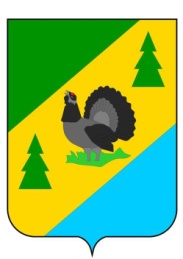 РОССИЙСКАЯ ФЕДЕРАЦИЯИРКУТСКАЯ ОБЛАСТЬАЛЗАМАЙСКОЕ МУНИЦИПАЛЬНОЕ ОБРАЗОВАНИЕАДМИНИСТРАЦИЯПОСТАНОВЛЕНИЕ № 121г. Алзамайот 3 апреля 2024 г.               В целях улучшения санитарного и экологического состояния территории Алзамайского муниципального образования, руководствуясь статьей 14 Федерального закона от 06.10.2003 г. № 131-ФЗ «Об общих принципах организации местного самоуправления в Российской Федерации», статьей 22 Федерального закона от    30.03.1999 г. № 52-ФЗ «О санитарно-эпидемиологическом благополучии населения», частью 1 статьи 7, статьей 51 Федерального закона от 10.01.2002 г. № 7-ФЗ «Об охране окружающей среды», частью 1 статьи 8, статьей 13 Федерального закона от 24.06.1998 г. № 89-ФЗ «Об отходах производства и потребления», Законом Иркутской области от 30.12.2014 г. № 173-ОЗ «Об отдельных вопросах регулирования административной ответственности в области благоустройства территорий муниципальных образований Иркутской области», Правилами благоустройства территории Алзамайского муниципального образования, утвержденными решением Думы Алзамайского муниципального образования от 26.01.2023 г. № 69, статьей 47 Устава Алзамайского муниципального образования, администрация Алзамайского муниципального образования   ПОСТАНОВЛЯЕТ:           1. Утвердить План мероприятий по санитарной очистке территории Алзамайского муниципального образования на период с 15 апреля по 15 июня 2024 года (Приложение №1).2. Создать комиссию по санитарной очистке территории Алзамайского муниципального образования на период с 15 апреля по 15 июня 2024 года (Приложение №2).            3. Начальнику отдела по жилищным, архитектурно-строительным вопросам, оказанию услуг ЖКХ администрации Алзамайского МО Филатовой Л.П. в срок до 15 апреля 2024 г. разработать и утвердить план проведения проверок по санитарной очистке территории Алзамайского муниципального образования.  4. Директору МКУ «ЦКО» Митягину С.Е. организовать уборку несанкционированных свалок мусора на улицах города, составить график работы автотранспорта по вывозке мусора по заявкам жителей.4.1. обеспечить работу спецтехники на городском кладбище и осуществить вывоз мусора из организованных на территории кладбища мусоросборников до 13 мая 2024 года. 5. Директору МКУК ДК «Сибиряк» Бушиной А.В. довести до населения города информацию о проведении мероприятий по санитарной очистке территории Алзамайского муниципального образования на период с 15 апреля по 15 июня 2024 года, работе комиссии по санитарной очистке территории Алзамайского муниципального образования и о графике работы автотранспорта на вывозке мусора согласно поступающим заявкам. 6.  Рекомендовать:            - руководителям предприятий и учреждений города всех форм собственности, предприятий торговли привести закрепленные и прилегающие к зданиям территории в надлежащее санитарное состояние, обеспечить своевременный вывоз отходов производства и потребления в места складирования, привести в надлежащий порядок фасады зданий и сооружений. Заключить договора на вывоз твердых коммунальных отходов с ООО «Региональный северный оператор»; - директору ООО «ХОРС» Коняеву В.М. организовать работы по санитарной очистке дворовых территорий многоквартирных домов, очистить фасады и входные двери многоквартирных домов от рекламных листов и объявлений;- собственникам индивидуальных жилых домов привести прилегающие к жилым домам территории в надлежащее санитарное состояние;- начальнику отделения полиции «Дислокация в г. Алзамай ОМВД России по Нижнеудинскому району» Петрунину Д.В. в исключительных случаях при возникновении конфликтных ситуаций между комиссией по санитарной очистке и нарушителями санитарного содержания территории, привлекать к участию в проверках и рейдах сотрудников Алзамайского отделения полиции.7. Итоги санитарной очистки территории Алзамайского муниципального образования подвести с 17 по 21 июня 2024 года.            8. Опубликовать настоящее постановление на сайте Алзамайского муниципального образования www.alzamai.ru.              9. Контроль за ходом работ по санитарной очистке территории Алзамайского муниципального образования и исполнением данного постановления оставляю за собой. 10.  Постановление вступает в силу со дня опубликования.Глава Алзамайского муниципального образования                                                                                А.В. ЛебедевПЛАН МЕРОПРИЯТИЙпо санитарной очистке территории Алзамайского муниципального образованияна период с 15 апреля по 15 июня 2024 года1. Общие мероприятияС О С Т А Вкомиссии по санитарной очистке территории Алзамайского муниципального образования на период с 15 апреля по 15 июня 2024 годаПредседатель комиссии:Путов А.В. - Заместитель главы Алзамайского муниципального образованияЗаместитель председателя комиссии:Филатова Л.П. – начальник отдела по жилищным, архитектурно-строительным вопросам и оказанию услуг ЖКХ администрации Алзамайского муниципального образованияЧлены комиссии:Филатова М.Г. – ведущий специалист отдела по жилищным, архитектурно-строительным вопросам и оказанию услуг ЖКХ администрации Алзамайского муниципального образования;Валихматова Н.Н. – консультант по земельно-имущественным отношениям администрации Алзамайского муниципального образования;Соловьева С.А. - ведущий инженер отдела по жилищным, архитектурно-строительным вопросам и оказанию услуг ЖКХ администрации Алзамайского муниципального образования;Митягин С.Е. - директор МКУ «ЦКО»; Коняев В.М. - директор ООО «ХОРС»; Петрунин Д.В. - начальник отделения полиции (д. г. Алзамай) ОМВД России по Нижнеудинскому району (по согласованию);Бондарь В.Н. – начальник ПЧ №145 г. Алзамай отряд №13 ОГКУ «Пожарно-спасательная служба Иркутской области» (по согласованию);Смолянинова Т.Н. – начальник железнодорожной станции Алзамай (по согласованию);Карпович А.А. – директор РМД ст. Алзамай ВРК-1 (по согласованию).Об утверждении Плана мероприятий по санитарной очистке территории Алзамайского муниципального образования на период с 15 апреля по 15 июня    2024 годаПриложение № 1 к постановлению администрации Алзамайского муниципального образования от 03.04.2024 г. № 121 № п/пНаименование мероприятияОтветственный исполнительСрок исполненияПримечания1.Проведение проверок и рейдов по предприятиям, учреждениям, торговым точкам, пунктам общественного питания, дворовым территориям многоквартирных жилых домов и придомовым территориям индивидуальной жилой застройки Алзамайского МО на предмет санитарного состояния занимаемой территории Отдел по жилищным, архитектурно-строительным вопросам и оказанию услуг ЖКХ администрации Алзамайского МО Согласно утвержденному плану проведения проверок2.Составление протоколов об административных правонарушениях в сфере благоустройства по выявленным фактам административных правонарушений Начальник отдела по жилищным, архитектурно-строительным вопросам, оказанию услуг ЖКХ администрации Алзамайского МО Филатова Л.П.В течение всего периодаРаспоряжение администрации Алзамайского муниципального образования от 14.01.2019 г.     № 5- р                                       «Об определении перечней должностных лиц администрации Алзамайского муниципального образования, уполномоченных составлять протоколы об административных правонарушениях»3.Уборка несанкционированных свалокДиректор МКУ «ЦКО» Митягин С.Е.В течение всего периода4.Уборка дворовых территорий многоквартирных жилых домовДиректор ООО «ХОРС»Коняев В.М.В течение всего периода5.Составление отчета о работе комиссии по санитарной очистке территории Алзамайского МОНачальник отдела по жилищным, архитектурно-строительным вопросам и оказанию услуг ЖКХ администрации Алзамайского МО Филатова Л.П.С 17.06.2024г. до 21.06.2024 г.6.Контроль за передачей составленных протоколов об административных правонарушениях в сфере благоустройства на рассмотрение в административную комиссию муниципального района муниципального образования «Нижнеудинский район».Начальник отдела по жилищным, архитектурно-строительным вопросам и оказанию услуг ЖКХ администрации Алзамайского МО Филатова Л.П.В течение всего периода           Заместитель главы Алзамайского            муниципального образования                                                                                                                                                                                                                 А.В. ПутовПриложение № 2 к постановлению администрации Алзамайского муниципального образования от 03.04.2024г. № 121Заместитель главы Алзамайского             муниципального образования                                                                                                                                            А.В. Путов